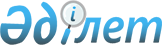 Жезқазған қалалық мәслихатының 2012 жылғы 24 мамырдағы № 6/51 "Жезқазған қаласының тұрғындарына тұрғын үй көмегін көрсету мөлшері мен тәртібі туралы Ережені бекіту туралы" шешіміне өзгерістер мен толықтыру енгізу туралыҚарағанды облысы Жезқазған қалалық мәслихатының 2020 жылғы 30 сәуірдегі № 45/397 шешімі. Қарағанды облысының Әділет департаментінде 2020 жылғы 5 мамырда № 5822 болып тіркелді
      Қазақстан Республикасының 2001 жылғы 23 қаңтардағы "Қазақстан Республикасындағы жергілікті мемлекеттік басқару және өзін-өзі басқару туралы" Заңына, Қазақстан Республикасының 1997 жылғы 16 сәуірдегі "Тұрғын үй қатынастары туралы" Заңына, Қазақстан Республикасы Үкіметінің 2009 жылғы 30 желтоқсандағы № 2314 "Тұрғын үй көмегiн көрсету ережесiн бекiту туралы" қаулысына сәйкес Жезқазған қалалық мәслихаты ШЕШІМ ЕТТІ:
      1. Жезқазған қалалық мәслихатының 2012 жылғы 24 мамырдағы № 6/51 "Жезқазған қаласының тұрғындарына тұрғын үй көмегін көрсету мөлшері мен тәртібі туралы Ережені бекіту туралы" шешіміне (нормативтік құқықтық актілерді мемлекеттік тіркеу Тізілімінде 8-2-156 нөмірімен тіркелген, 2012 жылғы 22 маусымдағы № 26 (7776) "Сарыарқа" газетінде және 2012 жылғы 22 маусымдағы № 25 (321) "Жезказганская правда" газетінде жарияланған) келесі өзгерістер мен толықтыру енгізілсін:
      көрсетілген шешіммен бекітілген, Жезқазған қаласының тұрғындарына тұрғын үй көмегін көрсету мөлшері мен тәртібі туралы Ережесінде:
      1-тармақтың 1-1) тармақшасы мынадай редакцияда жазылсын:
      "1-1) "Азаматтарға арналған үкімет" мемлекеттік корпорациясы (бұдан әрі - Мемлекеттік корпорация) - Қазақстан Республикасының заңнамасына сәйкес мемлекеттік қызметтерді, табиғи монополиялар субъектілерінің желілеріне қосуға арналған техникалық шарттарды беру жөніндегі қызметтерді және квазимемлекеттік сектор субъектілерінің қызметтерін көрсету, "бір терезе" қағидаты бойынша мемлекеттік қызметтерді, табиғи монополиялар субъектілерінің желілеріне қосуға арналған техникалық шарттарды беру жөніндегі қызметтерді, квазимемлекеттік сектор субъектілерінің қызметтерін көрсетуге өтініштер қабылдау және көрсетілетін қызметті алушыға олардың нәтижелерін беру жөніндегі жұмысты ұйымдастыру, сондай-ақ электрондық нысанда мемлекеттік қызметтер көрсетуді қамтамасыз ету үшін Қазақстан Республикасы Үкіметінің шешімі бойынша құрылған, орналасқан жері бойынша жылжымайтын мүлікке құқықтарды мемлекеттік тіркеуді жүзеге асыратын заңды тұлға;";
      1-тармақтың 14) тармақшасы мынадай редакцияда жазылсын:
      "14) кондоминиум объектісінің ортақ мүлкін күтіп-ұстауға жұмсалатын шығыстар - кондоминиум объектісінің ортақ мүлкін пайдалануға және жөндеуге, жер учаскесін күтіп-ұстауға, коммуналдық қызметтерді тұтынуды есептеудің үйге ортақ құралдарын сатып алуға, орнатуға, пайдалануға және тексеруге, кондоминиум объектісінің ортақ мүлкін күтіп-ұстауға тұтынылған коммуналдық қызметтерді төлеуге жұмсалатын, жалпы жиналыстың шешімімен белгіленген ай сайынғы жарналар түріндегі үй-жайлардың (пәтерлердің) меншік иелері шығыстарының міндетті сомасы, сондай-ақ болашақта кондоминиум объектісінің ортақ мүлкін немесе оның жекелеген түрлерін күрделі жөндеуге жинақталатын ақша;";
      1-тармақтың 16) тармақшасы мынадай редакцияда жазылсын:
      "16) шекті жол берілетін шығыстар үлесі - телекоммуникация желісіне қосылған телефон үшін абоненттік төлемақының, жеке тұрғын үй қорынан жергілікті атқарушы орган жалдаған тұрғын үйді пайдаланғаны үшін жалға алу ақысының ұлғаюы бөлігінде отбасының (азаматтың) бір айда кондоминиум объектісінің ортақ мүлкін күтіп-ұстауға, коммуналдық қызметтер мен байланыс қызметтерін тұтынуға жұмсалған шығыстарының шекті жол берілетін деңгейінің отбасының (азаматтың) жиынтық кірісіне пайызбен қатынасы;";
      2-тармақ мынадай редакцияда жазылсын:
      "2. Тұрғын үй көмегi жергiлiктi бюджет қаражаты есебiнен осы елдi мекенде тұрақты тұратын аз қамтылған отбасыларға (азаматтарға):
      1) жекешелендірілген тұрғын үй-жайларда (пәтерлерде) тұратын немесе мемлекеттік тұрғын үй қорындағы тұрғын үй-жайларды (пәтерлерді) жалдаушылар (қосымша жалдаушылар) болып табылатын отбасыларға (азаматтарға) кондоминиум объектісінің ортақ мүлкін күтіп-ұстауға жұмсалатын шығыстарға;
      2) тұрғын үйдің меншік иелері немесе жалдаушылары (қосымша жалдаушылар) болып табылатын отбасыларға (азаматтарға) коммуналдық қызметтерді және телекоммуникация желісіне қосылған телефонға абоненттік төлемақының өсуі бөлігінде байланыс қызметтерін тұтынуына;
      3) жергілікті атқарушы орган жеке тұрғын үй қорынан жалға алған тұрғын үй-жайды пайдаланғаны үшін жалға алу төлемақысын төлеуге беріледі.
      Аз қамтылған отбасылардың (азаматтардың) тұрғын үй көмегiн есептеуге қабылданатын шығыстары жоғарыда көрсетiлген бағыттардың әрқайсысы бойынша шығыстардың сомасы ретiнде айқындалады.
      Тұрғын үй көмегi телекоммуникация желiсiне қосылған телефон үшiн абоненттiк төлемақының, жеке тұрғын үй қорынан жергiлiктi атқарушы орган жалдаған тұрғын үй-жайды пайдаланғаны үшiн жалға алу ақысының ұлғаюы бөлiгiнде кондоминиум объектісінің ортақ мүлкін күтiп-ұстауға, коммуналдық қызметтер мен байланыс қызметтерiн тұтынуға арналған шығыстарға нормалар шегiнде ақы төлеу сомасы мен отбасының (азаматтардың) осы мақсаттарға жұмсаған шығыстарының шектi жол берiлетiн деңгейiнiң арасындағы айырма ретiнде айқындалады.";
      3-тармақтың бірінші абзацы алынып тасталсын;
      келесі мазмұндағы 3-1 тармағымен толықтырылсын:
      "3-1. Тұрғын үй көмегі аталған жерлерде тұрақты тұратын адамдарға кондоминиум объектісінің ортақ мүлкін күтіп-ұстауға арналған шығыстар сметасына сәйкес жеткiзушiлер ұсынған кондоминиум объектісінің ортақ мүлкін күтіп-ұстауға арналған коммуналдық қызметтер көрсету ақысын төлеу шоттары мен ай сайынғы жарналардың шоттары бойынша бюджет қаражаты есебінен көрсетіледі.";
      2. Осы шешім алғаш ресми жарияланған күннен кейін күнтізбелік он күн өткен соң қолданысқа енгізіледі.
					© 2012. Қазақстан Республикасы Әділет министрлігінің «Қазақстан Республикасының Заңнама және құқықтық ақпарат институты» ШЖҚ РМК
				
      Сессия төрағасы

Б. Копбаев

      Жезқазған қалалық маслихаттың хатшысы

С. Медебаев
